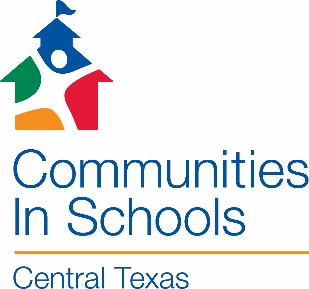 Internship Placement Application FormPlease note that CIS Staff Members overseeing your internship placement will provide weekly supervision/check-ins for Interns. However, this does not count toward any required clinical supervision hours for professional licensure.Interns undergo a criminal background check prior to beginning their internship on campus. Interns will not meet unsupervised with students until the background check results have been completed and both Interns and CIS Supervisors have been notified of clearance. Interns are subject to dismissal for disqualifying indicators on their criminal background checks.Please submit this form and your resume to: internships@ciscentraltexas.org.  Once this form is received, your application will be reviewed and you may be contacted via email regarding a potential interview and campus placement.PERSONAL INFORMATIONPERSONAL INFORMATIONPERSONAL INFORMATIONPERSONAL INFORMATIONPERSONAL INFORMATIONPERSONAL INFORMATIONNameNameNameEmail AddressEmail AddressTelephone Number:University/CollegeUniversity/CollegeMajor:Major:Degree:Degree:UNIVERSITY CONTACT INFORMATIONUNIVERSITY CONTACT INFORMATIONUNIVERSITY CONTACT INFORMATIONUNIVERSITY CONTACT INFORMATIONUNIVERSITY CONTACT INFORMATIONUNIVERSITY CONTACT INFORMATIONName of Professor/AdvisorEmail & Phone Number for Professor/AdvisorEmail & Phone Number for Professor/AdvisorEmail & Phone Number for Professor/AdvisorEmail & Phone Number for Professor/AdvisorEmail & Phone Number for Professor/AdvisorINTERNSHIP INFORMATIONINTERNSHIP INFORMATIONINTERNSHIP INFORMATIONNumber of Internship Hours:Fall: _______  Spring: _______  Total: ________  Expected graduation date _____________________Fall: _______  Spring: _______  Total: ________  Expected graduation date _____________________Semester(s) for Internship:  Fall           Spring          Full Year Fall           Spring          Full YearIn order to find an appropriate placement for you, please indicate any Supervision or Licensure Requirements below for CIS Staff overseeing your placement: (Please do not leave blank)In order to find an appropriate placement for you, please indicate any Supervision or Licensure Requirements below for CIS Staff overseeing your placement: (Please do not leave blank)In order to find an appropriate placement for you, please indicate any Supervision or Licensure Requirements below for CIS Staff overseeing your placement: (Please do not leave blank) BSW    MSW    LMSW    LCSW   LPC  Other: ______________________________     BSW    MSW    LMSW    LCSW   LPC  Other: ______________________________    Supervisor’s required # of postgraduate years: __________PREFERENCESSelect all Grade Level Preferences:	 Elementary	 Middle School      High School	    No PreferenceSelect all Geographic Location Preferences: East Austin      	 South Austin	   North Austin    Bastrop    	 San Marcos 	    Kyle/Buda	   Lockhart         Manor        ElginSelect Available Days: Monday       Tuesday       Wednesday	     Thursday	  FridayAvailable Times: Please note that CIS Internship hours range between 7:30am-4:30pm Monday-Friday, with very limited opportunity for evening hoursAre you bilingual?  Yes    No  What language(s) do you speak?EXPERIENCEBriefly list any previous experience you have had working with youth.Financial Opportunity through an AmeriCorps Education Award OnlyPlease indicate ___ Yes or ___ No if you would like to learn more about how you can earn money towards your educational costs or you can e-mail americorps@ciscentraltexas.org for more information. 